REGOLAMENTO PER LA DIDATTICA DIGITALE INTEGRATAE PER LA DIDATTICA A DISTANZA(BOZZA IN ATTESA DIAPPROVAZIONE COLLEGIO DOCENTIDELIBERA CONSIGLIO DI ISTITUTO;IL DOCUMENTO SARÀ ALLEGATO AL PTOF)Il Regolamento, che integra il PTOF, individua le modalità di attuazione della Didattica Digitale Integrata (DID) e della Didattica a Distanza (DAD) dell’Istituto Comprensivo “Bernardo Dovizi”. FINALITÀ, AMBITO DI APPLICAZIONE E INFORMAZIONE Il presente Regolamento è redatto tenendo conto delle Linee Guida per la Didattica Digitale Integrata in allegato al Decreto del Ministero dell’Istruzione del 26/06/2020 n. 39 ed è condiviso dal Collegio dei Docenti, l’organo collegiale responsabile dell’organizzazione delle attività didattiche ed educative della Scuola, e approvato dal Consiglio d’Istituto, l’organo di indirizzo politico-amministrativo e di controllo della scuola che rappresenta tutti i componenti della comunità scolastica. Il Regolamento rientra nel PTOF dell’istituto, approvato entro dicembre 2020.OBIETTIVILa didattica digitale integrata, anche in modalità complementare nella didattica, deve garantire omogeneità all’offerta formativa della Scuola.A tal proposito i Consigli di Classe/Team Docente se necessario rimoduleranno le progettazioni didattiche individuando i contenuti essenziali delle discipline avendo particolare cura di adattarli anche a situazioni di fragilità.I docenti per le attività di sostegno cureranno l’interazione tra tutti i compagni in presenza e quelli eventualmente impegnati nella DDI, nonché con gli altri docenti curricolari, mettendo a punto se necessario materiale individualizzato o personalizzato da far fruire all’alunno medesimo in incontri quotidiani con il piccolo gruppo e concorreranno, in stretta correlazione con i colleghi, allo sviluppo delle unità di apprendimento per la classe.STRUMENTIIl nostro istituto  ha individuato il sistema Registro Elettronico Spaggiari e la piattaforma digitale Google Suite Educational per assicurare un agevole svolgimento dell’attività sincrona e asincrona che risulti fruibile, qualsiasi sia iltipo di device (smartphone, tablet, PC) o sistema operativo sia a disposizione di alunno o docente.Per il necessario adempimento amministrativo di rilevazione della presenza in servizio dei docenti e per registrare la presenza degli alunni a lezione, si utilizzerà il Registro Elettronico sopracitato, così come per le comunicazioni scuola-famiglia e l’annotazione dei compiti giornalieri; per le lezioni in streaming si farà prevalente riferimento alla piattaforma G-Suite sopra citata con la strumentazione presente nella stessa. Alla piattaforma G-Suite sono stati profilati gli alunni (in modo anonimo), i tutti docenti e il Dirigente Scolastico.Docenti ed alunni provvedono ad uniformarsi alla DAD con propri mezzi e collegamenti in rete.  Qualora gli alunni non dispongano di dispositivi digitali idonei per lo svolgimento della didattica a distanza e/o di connessione ad Internet, potranno rivolgersi tempestivamente alla Scuola per interventi in ausilio attraverso il comodato d’uso gratuito di dispositivi o apparecchi per connessione internet.DIDATTICA DIGITALE INTEGRATA (DDI) E DIDATTICA A DISTANZA (DAD).A seguito dell’emergenza sanitaria da SARS-CoV-2, il D.L. 8 aprile 2020, n. 22, convertito, con modificazioni, con Legge 6 giugno 2020, n. 41, all’articolo 2, comma 3, stabilisce che il personale docente assicura le prestazioni didattiche nelle modalità a distanza, utilizzando strumenti informatici o tecnologici a disposizione. Per Didattica digitale integrata (DDI) e Didattica a Distanza (DAD) si intende la metodologia innovativa di insegnamento-apprendimento, rivolta a tutti gli alunni dell’Istituto Comprensivo, come modalità didattica complementare che integra o, in condizioni di emergenza, sostituisce, la tradizionale esperienza di scuola in presenza con l’ausilio di piattaforme digitali e delle nuove tecnologie.La DDI (per singolo caso) e la DAD (per intera classe) sono lo strumento didattico che consente di garantire il diritto all’apprendimento delle alunne e degli alunni in caso di quarantena (contatto stretto con caso positivo), in caso di isolamento fiduciario (caso positivo) di singoli insegnanti, alunne e alunni o per interi gruppi classe. La DAD viene attivata anche in caso si verifichi un nuovo lockdown.La DDI, inoltre, è orientata alle alunne e agli alunni che presentano fragilità nelle condizioni di salute, opportunamente attestate e riconosciute, consentendo a questi per primi di poter fruire della proposta didattica dal proprio domicilio, in accordo con le famiglie. La DDI è uno strumento utile anche per far fronte a particolari esigenze di apprendimento delle alunne e degli alunni, quali quelle dettate da assenze prolungate per ospedalizzazione. Inoltre DDI consente di integrare e arricchire la didattica quotidiana in presenza.  In particolare, la DDI è uno strumento utile per:gli approfondimenti disciplinari e interdisciplinari; la personalizzazione dei percorsi e il recupero degli apprendimenti; lo sviluppo di competenze disciplinari e personali; il miglioramento dell’efficacia della didattica in rapporto ai diversi stili di apprendimento (sensoriale: visuale, uditivo, verbale o cinestesico, globale-analitico, sistematico-intuitivo, esperienziale, etc.); rispondere alle esigenze dettate da bisogni educativi speciali (disabilità, disturbi specifici dell’apprendimento, svantaggio linguistico, etc.). Le attività della DDI e DAD possono essere distinte in due modalità, sulla base dell’interazione tra insegnante e gruppo di alunni.  Le due modalità concorrono in maniera sinergica al raggiungimento degli obiettivi di apprendimento e allo sviluppo delle competenze personali e disciplinari: ● attività sincrone sono svolte con l’interazione in tempo reale tra insegnante e alunno/gruppo di alunni. In particolare, sono da considerarsi attività sincronele video lezioni in diretta, intese come sessioni di comunicazione interattiva audio-video in tempo reale, comprendenti anche la verifica orale degli apprendimenti; lo svolgimento di compiti quali la realizzazione di elaborati digitali o la risposta a test più o meno strutturati con il monitoraggio in tempo reale da parte dell’insegnante, ad esempio utilizzando applicazioni quali Google Documenti o Moduli; ● attività asincrone sono svolte senza l’interazione in tempo reale tra insegnante e alunno/gruppo di alunni; sono da considerarsi asincrone le attività strutturate e documentabili, svolte con l’ausilio di strumenti digitali, quali:l’attività di approfondimento individuale o di gruppo con l’ausilio di materiale didattico digitale fornito o indicato dall’insegnante (su registro elettronico o nella piattaforma digitale); la visione di video lezioni, documentari o altro materiale video predisposto o indicato dall’insegnante; esercitazioni, risoluzione di problemi, produzione di relazioni e rielaborazioni in forma scritta/multimediale o realizzazione di artefatti digitali nell’ambito di un project work.Pertanto sono attività di insegnamento-apprendimento strutturate e documentabili che prevedono lo svolgimento autonomo da parte delle alunne e degli alunni di compiti precisi assegnati di volta in volta, anche su base plurisettimanale o diversificati per piccoli gruppi. MODALITÀ DI ATTIVAZIONE DIDATTICA A DISTANZA E INTEGRATA. La DDI e la DAD vengono attivate dal Dirigente Scolastico e dai Consigli di Classe/Team Docenti nei seguenti casi (che esulano dall’utilizzo della DDI per  integrare e arricchire la didattica quotidiana in presenza):ALUNNO IN ISOLAMENTO DOMICILIARE (caso positivo) o ALUNNO IN QUARANTENA (contatto stretto di positivo) CON ATTO DISPOSTO DAL DIPARTIMENTO DI PREVENZIONE E IGIENE DELLA ASLPer l’attivazione in caso di singolo alunno sarà necessaria:la richiesta da parte dei genitoriun congruo numero di giorni di assenza (sopra i 5 giorni).SOSPENSIONE DELLE ATTIVITÀ DIDATTICHE IN PRESENZA PER SCUOLA, PLESSO, UNA O PIÙ CLASSI A CAUSA DI ISOLAMENTO/QUARANTENA DOMICILIARE CON ATTO DISPOSTO DAL DIPARTIMENTO DI PREVENZIONE E IGIENE DELLA ASLPer l’attivazione è necessari un atto del Dirigente Scolastico che riorganizza con i Consigli di Classe/Team Docenti la didattica.DOCENTI IN ISOLAMENTO/QUARANTENA DOMICILIARE CON ATTO DISPOSTO DAL DIPARTIMENTO DI PREVENZIONE E IGIENE DELLA ASLSe uno o più docenti sono messi in isolamento/quarantena domiciliare (ma non in malattia, nota INPS 3653) si configurano due situazioni possibili:L’INTERA CLASSE È IN ISOLAMENTO/QUARANTENA:  la situazione rientra nel caso 2.LA CLASSE È IN PRESENZA: verrà applicato un calendario di sostituzione del docente assente,  durante il suo orario il docente dovrà svolgere DAD.Tavola sinottica:FORMAZIONE L’Animatore digitale, la Funzione Strumentale sulle nuove tecnologie e sulle strumentazioni tecnologiche, oltre ai docenti del Team di innovazione digitale ed all’operatore esterno appositamente incaricato garantiscono il necessario sostegno alla DDI, progettando e realizzando:● attività di formazione interna e supporto rivolte al personale scolastico docente e non docente, anche attraverso la creazione e/o la condivisione di guide e tutorial in formato digitale e la definizione di procedure per la corretta conservazione e/o la condivisione di atti amministrativi e dei prodotti delle attività collegiali, dei gruppi di lavoro e della stessa attività didattica; ● attività di alfabetizzazione digitale rivolte alle alunne e agli alunni dell’Istituto, anche attraverso il coinvolgimento di quelli più esperti, finalizzate all’acquisizione delle abilità di base per l’utilizzo degli strumenti digitali e, in particolare, delle piattaforme in dotazione alla Scuola per le attività didattiche;attività di alfabetizzazione digitale o di supporto rivolta alle famiglie degli studenti e delle studentesse.PIATTAFORME DIGITALI IN DOTAZIONE E LORO UTILIZZOLe piattaforme digitali istituzionali in dotazione all’Istituto, deliberate dal Collegio Docenti per ogni ordine e grado,  sono: il Registro elettronico Spaggiari la Google Suite for Education (o G-Suite) L’insegnante crea corsi su Google Classroom come ambiente digitale di riferimento della gestione dell’attività didattica sincrona ed asincrona. L’insegnante invita al corso tutte le alunne e gli alunni della classe utilizzando gli indirizzi email istituzionali creati appositamente per ciascuno (…@icdovizibibbiena.edu.it).ATTIVITÀ DIDATTICA A DISTANZA SCUOLA DELL’INFANZIASarà garantito il contatto visivo tra l’insegnante e il gruppo classe anche nella scuola dell’infanzia, con almeno tre incontri settimanali di massimo 30’. L’aspetto più importante nella scuola dell’infanzia sarà mantenere il contatto con i bambini e con le famiglie. Le attività, oltre ad essere accuratamente progettate in relazione ai materiali, agli spazi domestici e al progetto pedagogico, saranno calendarizzate evitando improvvisazioni ed estemporaneità nelle proposte in modo da favorire il coinvolgimento attivo dei bambini. Tenuto conto dell’età degli alunni, saranno proposte piccole esperienze, brevi filmati o file audio. Sarà, inoltre, attivata una apposita sezione del sito dedicata ad attività ed esperienze per i bambini della scuola dell’infanzia.ATTIVITÀ DIDATTICA A DISTANZA SCUOLA PRIMARIA E SECONDARIANel caso sia necessario attuare l’attività didattica interamente in modalità a distanza (ovvero in DAD), ad esempio in caso di nuovo lockdown o di misure di contenimento della diffusione del SARS-CoV-2 che interessano per intero uno o più gruppi classe, la programmazione delle attività didattiche seguirà un quadro orario settimanale delle lezioni con attività sincrone e  asincrone. A ciascuna classe di scuola primaria è assegnato un monte ore settimanale di minimo 10 ore per le classi I e II e di minimo 15 ore dalla classe III alla classe V. A ciascuna classe di scuola secondaria è assegnato un monte ore settimanale di minimo 15 ore. Le unità orarie delle video-lezioni avranno una durata massima di 45 minuti con 15’ di pausa. Il monte ore disciplinare non comprende l’attività di studio autonomo della disciplina, normalmente richiesto alla studentessa o allo studente al di fuori delle attività didattiche asincrone. Tale riduzione dell’unità oraria di lezione è stabilita: ● per motivi di carattere didattico, legati ai processi di apprendimento delle alunne e degli alunni, in quanto la didattica a distanza non può essere intesa come una mera trasposizione online della didattica in presenza; ● per la necessità salvaguardare, in rapporto alle ore da passare al computer, la salute e il benessere sia degli insegnanti che delle alunne e degli alunni, in tal caso equiparabili per analogia ai lavoratori in smartworking;● per rispondere alle indicazioni presenti nelle Linee Guida ministeriali di cui sopra.Le consegne relative alle rielaborazioni personali sono alle attiivtà asincrone sono concordate con gli inseganti della classe/pluriclasse. MODALITÀ DI SVOLGIMENTO DELLE ATTIVITÀ SINCRONE IN DIDATTICA A DISTANZA Nel caso di video lezioni rivolte all'intero gruppo classe e/o programmate nell’ambito dell’orario settimanale, l’insegnante avvierà direttamente la videolezione utilizzando Google Meet all’interno di Google Classroom, in modo da rendere più semplice e veloce l’accesso al meeting delle alunne e degli alunni. Nel caso di video lezioni individuali o per piccoli gruppi (ad esempio per interrogazioni), o altre attività didattiche in videoconferenza (incontri con esperti, etc.), l’insegnante invierà l’invito al meeting su Google Meet creando un nuovo evento sul proprio Google Calendar, specificando che si tratta di una videoconferenza con Google Meet e invitando a partecipare le alunne, gli alunni e gli altri soggetti interessati tramite il loro indirizzo email individuale o di gruppo. 1. Nel caso di videolezioni rivolte all'intero gruppo classe e/o programmate nell’ambito dell’orario settimanale, l’insegnante avvierà direttamente la videolezione utilizzando Google Meet all’interno di Google Classroom, in modo da rendere più semplice e veloce l’accesso al meeting delle studentesse e degli studenti.2. Nel caso di videolezioni individuali o per piccoli gruppi, o altre attività didattiche in videoconferenza (incontri con esperti, etc.), l’insegnante invierà l’invito al meeting su Google Meet creando un nuovo evento sul proprio Google Calendar, specificando che si tratta di una videoconferenza con Google Meet e invitando a partecipare le studentesse, gli studenti e gli altri soggetti interessati tramite il loro indirizzo email individuale o di gruppo. 3. All’inizio del meeting, l’insegnante avrà cura di rilevare la presenza delle studentesse e degli studenti e le eventuali assenze. L’assenza alle videolezioni programmate da orario settimanale deve essere giustificata alla stregua delle assenze dalle lezioni in presenza.Di seguito la DAD- NETIQUETTE (REGOLE DI BUON COMPORTAMENTO IN DAD) prevista nel nostro istituto:	La didattica a distanza è scuola a tutti gli effetti 					La didattica a distanza è un’opportunità per lavorare in gruppo anche da remoto, una competenza vincente per il tuo futuro!La frequenza di tutte le attività online richiede la responsabilità personale di tutti.	Come per le lezioni a scuola, la puntualità è fondamentale ed è indice di rispetto nei confronti dell’insegnante e degli altri compagni.Renditi presentabile: la tua aula virtuale è la tua aula a tutti gli effetti. 		Il linguaggio utilizzato negli ambienti didattici virtuali deve essere sempre corretto e rispettoso, sia nella forma verbale che nella forma scritta. È assolutamente vietato offendere o inveire contro chiunque. 	Le lezioni/attività devono essere seguite dagli alunni personalmente. Non è consentito affidare le proprie credenziali di accesso alle attività ad altri.				Le varie funzionalità del sistema didattico utilizzato vanno attivate solo se autorizzate dall’insegnante. Come in classe, occorre chiedere la parola per poter intervenire.Accendi la tua webcam: la tua presenza e partecipazione attiva sono importanti!Se hai problemi tecnici, informa il tuo professore in tempo, ti verrà fornito supporto tecnico.Sii consapevole che il tuo impegno e comportamento durante tutto il periodo di DAD verranno valutati. OBBLIGHI PER GLI ALUNNIDurante lo svolgimento delle videolezioni alle alunne e agli alunni è richiesto il rispetto delle seguenti regole: accedere al meeting con puntualità, secondo quanto stabilito dall’orario settimanale delle videolezioni o dall’insegnante; è fatto divieto a ciascuno condividere il link di accesso al meeting con soggetti esterni alla classe o all’Istituto; accedere al meeting sempre con microfono disattivato: l’attivazione del microfono è richiesta dall’insegnante o consentita dall’insegnante su richiesta dell’alunna e dell’alunno; non interrompere l’attività in corso in caso di ingresso in ritardo;partecipare ordinatamente al meeting con richieste di parola sono rivolte all’insegnante sulla chat; partecipare al meeting con la videocamera attivata che inquadra la studentessa o lo studente stesso in primo piano, in un ambiente adatto all’apprendimento e possibilmente privo di rumori di fondo, con un abbigliamento adeguato e provvisti del materiale necessario per lo svolgimento dell’attività; partecipare al meeting con la videocamera disattivata è consentito solo in casi particolari e su richiesta motivata della studentessa o dello studente all’insegnante prima dell’inizio della sessione. OBBLIGHI PER I DOCENTII docenti dovranno collegarsi alla piattaforma in orario, almeno cinque minuti prima dell’inizio delle lezioni.I docenti potranno integrare la lezione con percorsi preregistrati non totalmente sostitutivi della lezione.I docenti, pur non avendo l’obbligo di tenere accesa la telecamera costantentemente (anche se sarebbe cosa auspicabile) dovranno comunque rendersi visibili agli alunni in alcune fasi della lezione stessa attivando la videocamera.È vietato instaurare video chat o video lezioni con un solo studente, tranne i casi già previsti nella didattica in presenza (ad es. lezioni del corso musicale se uno studente è assente nel gruppo/coppia, lezioni personalizzate con studenti disabili, interventi di recupero o potenziamento, autorizzati espressamente dal dirigente scolastico)OBBLIGHI PER LE FAMIGLIELe famiglie hanno l’obbligo di sostenere nello studente  la giusta dignità a questo tipo di didattica che è la modalità con cui attualmente si svolge la funzione formativa ed educativa della scuola per l’emergenza sanitaria.Gli adulti presenti in casa non dovranno interferire nelle lezioni a distanza, tranne che per un supporto al proprio figlio in caso di difficoltà nell’uso della piattaforma.Le famiglie dovranno contribuire a comunicare al docente se il figlio/a non possa partecipare ad una lezioneLe famiglie dovranno controllare giornalmente l’attività dei propri figli.MODALITÀ DI SVOLGIMENTO DELLE ATTIVITÀ ASINCRONE Gli insegnanti possono progettare e realizzare in autonomia, coordinandosi con i colleghi del Consiglio di classe/equipe pedagogica attività in modalità asincrona anche su base plurisettimanale utilizzando il registro elettronico o la piattaforma G-suite, tenendo conto delle competenze acquisite dagli alunni.ASPETTI DISCIPLINARI RELATIVI ALL’UTILIZZO DEGLI STRUMENTI DIGITALI Google Meet e, più in generale, Google Suite for Education, possiedono un sistema di controllo molto efficace in grado di segnalare tutti gli eventuali abusi, occorsi prima, durante e dopo ogni sessione di lavoro. Gli account personali sul Registro elettronico e sulla Google Suite for Education sono degli account di lavoro o di studio, pertanto è severamente proibito l’utilizzo delle loro applicazioni per motivi che esulano le attività didattiche, la comunicazione istituzionale della Scuola o la corretta e cordiale comunicazione personale o di gruppo tra insegnanti, alunne e alunni, nel rispetto di ciascun membro della comunità scolastica, della sua privacy e del ruolo svolto. In particolare, è assolutamente vietato diffondere immagini o registrazioni relative alle persone che partecipano alle videolezioni, disturbare lo svolgimento delle stesse, utilizzare gli strumenti digitali per produrre e/o diffondere contenuti osceni o offensivi.Il mancato rispetto di quanto stabilito nel presente Regolamento da parte delle alunne e degli alunni può portare all’attribuzione di note disciplinari e alla convocazione a colloquio dei genitori, e , nei casi più gravi o ripetute violazioni del regolamento, alle seguenti sanzioni disciplinari: • ammonizione del dirigente scolastico; • sospensione dalle lezioni con obbligo di frequenza (fino a tre giorni); • sospensioni dalle lezioni senza obbligo di frequenza (fino a quindici giorni). PERCORSI DI APPRENDIMENTO PERSONALIZZATINel caso in cui le misure di prevenzione e di contenimento della diffusione del SARSCoV-2 e della malattia COVID-19, indicate dal Dipartimento di prevenzione territoriale, prevedano l’allontanamento dalle lezioni in presenza di una o più classi, il Dirigente scolastico, per le classi individuate e per tutta la durata degli effetti del provvedimento, predisporrà con il consiglio di Classe le attività didattiche a distanza (DAD) in modalità sincrona e asincrona sulla base di un orario settimanale appositamente elaborato. Nel caso in cui le misure di prevenzione e di contenimento della diffusione del SARSCoV-2 e della malattia COVID-19 riguardino singole alunne, singoli alunni o piccoli gruppi, con il coinvolgimento delle famiglie, il Dirigente scolastico con il Consiglio di Classe, nonché di altri insegnanti sulla base delle disponibilità nell’organico dell’autonomia, attiveranno dei percorsi didattici personalizzati o per piccoli gruppi a distanza, in modalità sincrona e/o asincrona e nel rispetto degli obiettivi di apprendimento stabiliti nel Curricolo d’Istituto, al fine di garantire il diritto all’apprendimento dei soggetti interessati.CRITERI DI VALUTAZIONE DEGLI APPRENDIMENTI DIDATTICA A DISTANZAPer la scuola primaria e secondaria, la valutazione degli apprendimenti realizzati in Didattica a Distanza (DAD) segue i criteri indicati in allegato già utilizzati l’anno precedente. La valutazione degli apprendimenti di alunne ealunni con bisogni educativi speciali è condotta tenendo presente anche gli strumenti definiti e concordati nei Piani Didattici Personalizzati e nei Piani Educativi Individualizzati. SI VEDANO ALLEGATISUPPORTO ALLE FAMIGLIE PRIVE DI STRUMENTI DIGITALI Al fine di offrire un supporto alle famiglie prive di strumenti digitali è istituito annualmente un servizio di comodato d’uso gratuito di personal computer e altri dispositivi digitali, nonché di servizi di connettività, per favorire la partecipazione delle alunne e degli alunni alle attività didattiche a distanza, sulla base di criteri approvati dal Consiglio di Istituto.ASPETTI RIGUARDANTI LA PRIVACY Gli insegnanti dell’Istituto sono nominati dal Dirigente scolastico quali incaricati del trattamento dei dati personali delle alunne, degli alunni e delle loro famiglie ai fini dello svolgimento delle proprie funzioni istituzionali e nel rispetto della normativa vigente. Le alunne, gli alunni e chi ne esercita la responsabilità genitoriale: ● prendono visione dell’Informativa sulla privacy dell’Istituto ai sensi dell’art. 13 del Regolamento UE 2016/679 (GDPR); ● acconsentono all’utilizzo della Google Suite for Education, che comprendente anche l’accettazione della Netiquette ovvero dell’insieme di regole che disciplinano il comportamento delle alunne e degli alunni in rapporto all’utilizzo degli strumenti digitali; ● sottoscrivono il Patto Educativo di Corresponsabilità che comprende impegni specifici per prevenire e contrastare eventuali fenomeni di bullismo e cyberbullismo, e impegni riguardanti la DDI.Norme generali di rispetto della normativa vigente in merito alla privacy:È vietato diffondere attraverso social network o internet immagini di un docente o di una/un compagna/o di classe;È vietato diffondere, tramite i medesimi mezzi sopra indicati, immagini, filmati o altro, che ridicolizzino la persona o che comunque ne offendano l’immagine, la reputazione, la dignità el’onorabilità.È vietato diffondere, in qualsiasi forma e modalità, le lezioni, il loro svolgimento o immagini didocenti e alunni in violazione della privacy e del diritto di autore sulle opere dell’ingegno. I docenti, da parte loro, avranno cura di porre in essere misure idonee per evitare la diffusione dielaborati, lezioni o altro materiale all’esterno del gruppo classe di riferimento.Qualora si accertasse l’infrazione di sopradescritti divieti, si valuterà la sussistenza dei presupposti per avviare un procedimento disciplinare e, se del caso, per darne comunicazione alla competente autorità giudiziaria.ALLEGATI - LINEE GUIDA DI ISTITUTO SULLA VALUTAZIONE IN DAD; GRIGLIA 1, GRIGLIA 2, GRIGLIA 3- LINEE GUIDA per la Didattica digitale integrata, ALLEGATO A ALLA DECRETO N° 89 DEL 778/2020DELIBERA COLLEGIO DOCENTI ……DELIBERA CONSIGLIO ISTITUTO …….IL DIRIGENTE SCOLASTICOProf.ssa Alessandra Mucci(documento firmato digitalmente)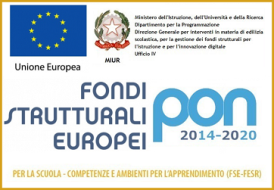 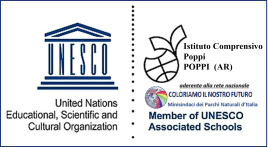 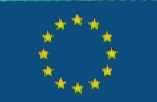 Viale F. Turati 1/R 52011  Bibbiena (Ar) Tel. 0575-955716 C.F. 94004080514 cod. mecc.ARIC82800RAMBITO TERRITORIALE AR3 - USR Toscana -  UST Arezzo  - Sito www. https://www.icdovizibibbiena.edu.itindirizzi  email :  aric82800r@istruzione.it  -  aric82800r@pec.istruzione.it  Viale F. Turati 1/R 52011  Bibbiena (Ar) Tel. 0575-955716 C.F. 94004080514 cod. mecc.ARIC82800RAMBITO TERRITORIALE AR3 - USR Toscana -  UST Arezzo  - Sito www. https://www.icdovizibibbiena.edu.itindirizzi  email :  aric82800r@istruzione.it  -  aric82800r@pec.istruzione.it  Viale F. Turati 1/R 52011  Bibbiena (Ar) Tel. 0575-955716 C.F. 94004080514 cod. mecc.ARIC82800RAMBITO TERRITORIALE AR3 - USR Toscana -  UST Arezzo  - Sito www. https://www.icdovizibibbiena.edu.itindirizzi  email :  aric82800r@istruzione.it  -  aric82800r@pec.istruzione.it  SITUAZIONI POSSIBILIMODALITÀ DI ATTIVAZIONE(QUANDO)MODALITÀDI SVOLGIMENTO(COME)Caso 1ALUNNO IN ISOLAMENTO DOMICILIARE (caso positivo) o ALUNNO IN QUARANTENA (contatto stretto di positivo) CON ATTO DISPOSTO DAL DIPARTIMENTO DI PREVENZIONE E IGIENE DELLA ASLanche un solo alunno della classesu RICHIESTA ISTITUZIONALE da parte dei genitori (mail aric82800r@istruzione.it ) al Dirigente (atto archiviato con protocollo riservato)un congruo numero di giorni di assenza previsti (sopra 5)NB- si richiede successivamente notifica di fine isolamento/quarantena con meilaDDI sincrona su G- Suite- (Meet con Classroom) dalla classe in presenza durante lo svolgimento ordinario delle lezioni e/o nel pomeriggio per minimo 3 ore al giornoDDI asincrona con materiali su registro elettronico e su G-SuiteCaso 2SOSPENSIONE DELLE ATTIVITÀ DIDATTICHE IN PRESENZA PER SCUOLA, PLESSO, UNA O PIÙ CLASSI A CAUSA DI ISOLAMENTO/QUARANTENA DOMICILIARE CON ATTO DISPOSTO DAL DIPARTIMENTO DI PREVENZIONE E IGIENE DELLA ASLanche una sola classeATTIVAZIONE da parte del Dirigente Scolastico con Consiglio di Classe/Team DocenteDAD secondo un apposito orario in base alla classe coinvolta e all’ordine di scuola.Attività sincrone su G-Suite e asincrone su G-Suite e Registro elettronicoCaso 3DOCENTI IN ISOLAMENTO/QUARANTENA DOMICILIARE CON ATTO DISPOSTO DAL DIPARTIMENTO DI PREVENZIONE E IGIENE DELLA ASLanche un solo docente1. L’INTERA CLASSE È IN ISOLAMENTO/QUARANTENA:  la situazione rientra nel caso 2.2. LA CLASSE È IN PRESENZA: verrà applicato un calendario di sostituzione del docente assente,  durante il suo orario il docente svolgerà la DAD.Collegamento con account alunno su Classroom docente e svolgimento DAD (sincrono o asincrono)